RESUME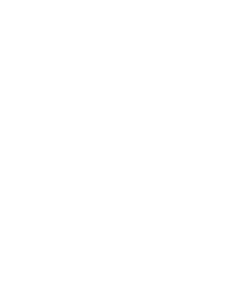 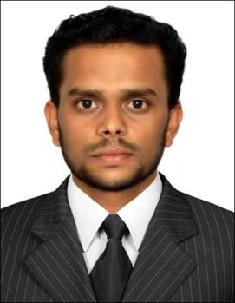 ABUBACKAR,WASTE WATER TREATMENT O&M/ PROCESS COMMISSIONING ENGINEER Email ID : abubackar-397589@gulfjobseeker.com CAREER OBJECTIVE:Dynamic, qualified & experienced lead mechanical engineer with expertise in Waste water & Sewage Treatment plant projects execution, Installation, Commissioning, Operation and maintenance. Willing to take a responsible position in various types of STP/WWTP Plant projects and O&M, to make use of my experience and skills in a renowned organization.PROFESSIONAL SKILLS:Mechanical commissioning experience with strong process knowledge , Project management on Waste water & Sewage Treatment Plants.Good technical writing skills for field observations and commissioning progress reports.Experience with testing, commissioning and startup of waste water treatment Process plant systems and equipments.Managing and Coordinating system investigating problems, diagnosing and repairing faults.Strong experiences in waste water & sewage treatment Plant process equipments Operation and Maintenance.WORK EXPERIENCEDuties and Responsibilities:Preparation of pre-Commissioning & commissioning procedure & OTP, Performance guarantee test run, Handing over procedure & Dossiers preparation.Prepare and follow the commissioning programme and execute the activities accordingly.Ensure that proper approved documents are in place prior to start of testing and commissioning activities.Interface with Client, Vendor, Sub-Contractor and site construction team.Managed office internal all discipline Pre-comm. & commissioning activities and documentations for verifying and execution on site as per original based schedules to achieve completion and handing over plan for operation.Carrying out the monitoring of project performance in line with commissioning activities.Preparing procedure for the operational test and performance guarantee test run , Commissioning of system etc.Coordinating with clients to witness the testing and evaluation of project.Carryout the review of HAZOP and implementation on site to carryout testing and commissioning.Responsible for all the activities pertaining to the pre-commissioning, mechanical completion, commissioning & start-up, normal operation and performance guarantee test run of plant and Plant Handing over.Performed P&ID & PFD review & updates, clarification on project specification based on Client/ Vendor requirements etc.Prepared daily progress report & reported to PM on day to day activities.Ensure process & performance of equipments' and plant operation as per design.Preparation of process description, control philosophy, Standard Operating Procedure and O&M Manuals and documentation of plant hand over.2. Designation	: Operation & Maintenance supervisor (STP)Company Name : IMDAAD LLC, Dubai.Duration	: From July 2013 to March 2016Duties and Responsibilities:Read and complying of SLA with Client & implement of activities to obtain maximum score of KPIConducting site conditional survey & Analyzing of Process equipments working condition & Process parameters test results to assure its complying with required standard.Analyze the Root cause of issues such any process parameters deviation & carryout troubleshooting in order comply with required standard.Responsible to preparation of PPM program and follow up &  monitoring and record.Regular site visit and supervise the operators & technicians about plant operations and maintenance.Preparing schedule for planned preventive maintenance (PPM) and plant operational trainings.Preparing checklist for equipment’s operation, process and maintenance works.Monitoring of day to day activities, Equipments operating Parameters, Sampling, Process parameters level & assured comply with its standard limits, and Energy consumption.Monitoring of PPM activities and Process equipments performance & its condition and carry out any required troubleshoot / repair work if requiredAssuring of TSE quality by complying with Govt. Regulations such as Dubai Municipality irrigation standards , RSB (Abudhabi) Irrigation standardsAssuring of TSE quality by regular Third party analyses test report & In-house test reports are complying with required standards.Reviewing of tested parameters & troubleshooting the Process deviations if requiredRegularly Inspect Process equipments Condition, Performance analyses, Spare parts management & QAQC analysesSupervise and troubleshooting of plant process and operational deviations.Conduct Third Party Air Quality Test, Preparing Quarterly Environmental Performance report (EPR) in order to submit Govt authorities.Preparing technical reports such as “O&M monthly report, chemical consumption,Consumption of raw materials for maintenance to analyses the cost efficiency.Preparing method statement, risk assessment for various reactive and breakdown maintenance worksPreparing BOQ and Proposals for various required materials for plant operation and maintenance & Process equipments refurbishment works.Preparing and submission of technical proposals for various reactive maintenance/Refurbishment works to safe and standard operations.Providing toolbox talk, plant operation training and safety awareness.Attend client’s technical meetings weekly and understanding the ongoing issues & communicate.Prepare technical specification data sheets for the mechanical and plumping elements and coordinate with the procurement to receive on time and ensure the quality of equipments.Plan & Supervision for Equipments / Plant Refurbishment works.Prepare Operational and process parameters log sheets for plant operation, troubleshooting guide and equipments check list.Keep record of In-house test results, Third Party analyze reports, Equipment Performance reports, Incident Reports for future reference & auditing purposes.Strive to increase the profit of company by cost effective operation and maintenance by optimum utilization of manpower’s and consumables.3. Designation	: Operation & Maintenance Coordinator (STP)Company Name : Dubai Municipality (STP capacity 300,000 m3/day)Duration	: Sep 2010 to April 2013Duties and Responsibilities:Monitoring of STP Process equipments performance by SCADA, hourly logging the equipment Operating parameters readings plant Operational log sheet.Onsite checking of equipments working condition periodically, Day to Day communicate with O&M Engineer/Supervisor on his site inspection.Conduct Regular sampling of All STP chain Process equipments Raw water, Aeration Liquor, TSE, Thickened/centrifuged sludge cakeReceive instruction from O&M Engineer as per result of analyze Reports , Carryout Troubleshooting of equipments to meets its quality & energy optimization.Developing, testing and make modifications to mechanical equipment.Prepare shutdown of equipments(LOTO) to carry out Preventive & Breakdown maintenance.Assist & carryout of mechanical maintenance works.Daily log of chemical inventory.Assisting field technicians with diagnostic checks and symptom analysis.Identifying malfunctions and then carrying out repairs.Assist to Repairing or replacing defective equipment parts.Supporting to Carrying out preventative maintenance.Wearing appropriate safety clothes in designated safety areas.Consulting with senior colleagues regarding technical issues.Prepare daily report to submit O&M supervisor for his review and record.Keeping the workplace & Process equipments in an organized and clean condition.Monitoring & Operating of process equipments by SCADA (YOGOKAWA)Familiar & Well experienced withSelection and Hands on experiences of Installation & commissioning, Operation, Process Troubleshooting, Reactive maintenance and breakdown maintenance of STP process equipment’s.Experienced in various types of STP systems such as conventional activated sludge biological treatment, Extended aeration biological treatment, SBR, MBR ( Hollow fiber & Flat sheet membrane), MBBR, Fixed bed Biological treatment (SAF)& RO plant.Well versed with prepare/Reviewing of STP PFD,P&ID, process calculations, Equipments Selection, Installation and commissioning, Troubleshooting,operation & maintenance.Well Hand on experience with sludge dewatering equipments such as Rotary Drum thickener, Gravity belt Thickener, Screw Press thickener, Belt Press thickener, Anaerobic digester, Centrifuge & thermal Dryer,End suction centrifugal pumps, booster pumps, submersible pumps, progressive cavity pumps, air Blowers, Floating Aerators, draft tube mixer, Odor control stations.Well versed venders Process equipment’s of KSP, Flygt, Landia, Huber technologies, West falia Centrifuge , Andritz, Alfa laval, GE MBRetc.Dubai Municipality- Conventional type activated sludge treatment plant- 300,000 m3/dNakheel- Badrah STP- 1000 m3/day MBR system (hollow fiber)Emaar STP at Springs Community - Extended aeration activated sludge treatment plant-5500 m3/d.	TDIC - Tourism Development &Investment company,   Saadiyaat Accommodation village,Abudhabi- Submerged Aerated filter Biological treatment (SAF)- 4500 m3/dDubai Municipality, Jebal Ali FZ- MBR plant- 1000 m3/d.JAFZA- Extended aeration activated sludge treatment plant – 6000 m3/d.JAFZA- Sequence batch biological treatment (SBR)- 4500 m3/dAl Baraka Holding , Workers Village - MBR ( GE Hollow fiber MBR) 2000 m3/day, Abudhabi.Dalma Mall , O&M of RO Plant , 450 m3/day for District cooling Plant.Hirmas Real Estate , Dubai Industrial City - MBR ( Flat sheet membrane) 3200 m3/dayPROFESSIONAL QUALIFICATIONB.E (Mechanical Engineering)College University Duration Classification: P.S.N.A College of Engineering & Technology.: Anna University, India.: 2006-2010: First ClassSOFTWARE SKILLSAuto CADMS officeMaximo - CPPM softwarePERSONAL SKILLSComprehensive problem solving abilities.Strong technical & project management skills.Team managementStrong Managerial skillsDECLARATION:I hereby assure you that all the above furnished details are true to the best of my knowledge. I assure that I will do my best towards the growth of the organization.Thank you.Your’s faithfully,ABUBACKAR 1.Designation:Mechanical Engineer (Waste water Treatment & STP)Duration:From April 2016 till May 2019.PERSONAL DETAILSGender: MaleDate of birth: 25-May-1989Marital status:  MarriedNationality: IndianLanguages known: English, Tamil, Hindi.Visa status:  On Visit VisaDriving license:  Valid UAE D/LCurrent address:  Musaffah , Abudhabi